Year 3 Science  Lesson 1
LO: find out how the shapes of solid objects made from some materials can be changed by squashing, bending, twisting and stretchingExample: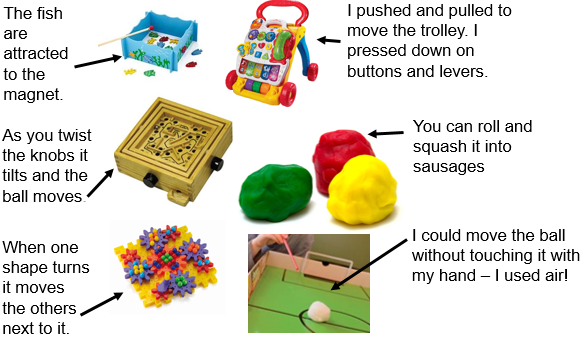    Make your page of drawings and information as colourful and organised as possible!